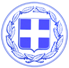                       Κως, 07 Σεπτεμβρίου 2017ΔΕΛΤΙΟ ΤΥΠΟΥΘΕΜΑ : “Ο κ. Καϊσερλης οφείλει μια συγνώμη σε όλους όσους ενέπλεξε και μια ακόμα μεγαλύτερη συγνώμη στους πολίτες της Κω.”Από το Γραφείο Τύπου του Δήμου Κω, εκδόθηκε η ακόλουθη ανακοίνωση:“Ο πρώην Δήμαρχος κ. Καϊσερλης επανεμφανίστηκε τρία χρόνια από την ημέρα που τράπηκε σε φυγή, περιφρονώντας την εντολή των πολιτών.Γιατί ακόμα και σήμερα η αντίληψη του κ. Καϊσερλη συνοψίζεται στο ή Δήμαρχος ή φεύγω. Θεωρεί ότι οι πολίτες αλλά και όλη η Κως του χρωστά, ενώ η αλήθεια είναι ότι η Κως δεν χρωστάει σε κανέναν, αλλά αντίθετα εμείς της οφείλουμε.Η δήλωσή του τέως Δημάρχου δεν χαρακτηρίζεται από νηφαλιότητα. Περιέχει ανακρίβειες και δεν δείχνει συναίσθηση της πραγματικότητας.Κατά κύριο λόγο, η υπόθεση ερευνάται από τη Δικαιοσύνη, μετά από μηνυτήρια αναφορά που κατέθεσαν το 2012 οι δημοτικοί σύμβουλοι της ΔΥΝΑΜΗΣ ΑΛΛΑΓΗΣ με την οποία ζητούσαν τη διερεύνηση της υπόθεσης.Κατά δεύτερο λόγο, ο Δήμαρχος Γιώργος Κυρίτσης και οι δημοτικοί σύμβουλοι και μέλη της Οικονομικής Επιτροπής το 2014 έκαναν μόνο αυτό που τους επιτάσσει το καθήκον τους, να διαφυλάσσουν δηλαδή την περιουσία του Δήμου και να την αξιοποιούν προς το συμφέρον όλων των δημοτών και όχι να την χαρίζουν σε πολιτικούς φίλους. Για τον λόγο αυτό αποφασίστηκε η κατάθεση συμπληρωματικής αγωγής από το δήμο και η δήλωση, ως δημοτική αρχή πλέον, παράσταση πολιτικής αγωγής ως όφειλαν σε μια υπόθεση που ήδη διερευνούσε η Δικαιοσύνη η οποία και θα αποφασίσει εάν έχουν διαπραχθεί αδικήματα, ποια είναι αυτά και την ποινή που πρέπει να επιβληθεί.Ο κ. Καϊσερλης οφείλει να γνωρίζει ότι η Δικαιοσύνη είναι αυτή που απαγγέλλει κατηγορίες εφόσον θεωρεί ότι συντελούνται αξιόποινες πράξεις.Το ζήτημα της παραχώρησης ακίνητης περιουσίας του Δήμου, χωρίς αντίτιμο, κρίθηκε, πολιτικά, στις τελευταίες εκλογές. Και η κρίση των πολιτών ήταν καταδικαστική για τον πρώην Δήμαρχο.Η διερεύνηση της υπόθεσης από τη Δικαιοσύνη είναι μία άλλη παράμετρος, στην οποία κανείς δεν μπορεί να παρέμβει.Ο κ. Καΐσερλης ως Δήμαρχος και επικεφαλής της παράταξης ΟΡΑΜΑ, το 2011 και το 2012 οργάνωσε, εισηγήθηκε και έπεισε τους συμβούλους της παράταξης του να ψηφίσουν την κατά παράβαση της νομοθεσίας δωρεάν παραχώρηση του ακινήτου της ΑΙΓΛΗΣ στην ΚΟΙΝΣΕΠ ΚΩΣ ΑΣΠΙΣ ΕΥΦΡΑΙΝΕΙΝ.Επιπλέον το 2011 ειδικά και χωρίς να έχει υπογραφεί κανενός είδους συμφωνητικό με κανέναν, έδωσε την ΑΙΓΛΗ σε ομάδα γυναικών για να την λειτουργήσουν.Το ζητούμενο λοιπόν για το 2011 δεν είναι εάν η ΑΙΓΛΗ παρουσίασε κέρδη και πόσα, αλλά σε ποιους και με ποιες διαδικασίες κατέληξαν αυτά τα χρήματα. Σίγουρα πάντως δεν κατέληξαν στα ταμεία του Δήμου.Όλα αυτά τα χρόνια ο Δήμος θα μπορούσε να εισπράττει χιλιάδες ευρώ από το ακίνητο της Αίγλης, όπως εισπράττει ήδη από άλλα ακίνητα που είτε είχε παραχωρήσει με τον ίδιο τρόπο ο κ. Καϊσερλης είτε τα είχε αφήσει αναξιοποίητα.Είναι δεδομένο ότι τα μισθώματα που χάθηκαν από την Αίγλη, ο Δήμος Κω θα τα διεκδικήσει μέχρι και του τελευταίου ευρώ. Γιατί είναι χρήματα των δημοτών, γιατί η ακίνητη περιουσία του Δήμου ανήκει στους δημότες.Ο κ. Καϊσερλης οφείλει μια μεγάλη συγνώμη σε όλους όσους ενέπλεξε σε αυτή την υπόθεση, που οι περισσότεροι είναι δεδομένο ότι είχαν άγνοια. Οφείλει και μία ακόμα μεγαλύτερη συγνώμη στους πολίτες της Κω.Η έλλειψη νηφαλιότητας του κ. Καϊσερλη δεν είναι κάτι νέο. Ο εκνευρισμός του όμως οφείλεται στο ότι ο Δήμος Κω σε όσες αποφάσεις δικαστηρίων έχουν εκδοθεί έως τώρα για το θέμα των δωρεάν παραχωρήσεων ακινήτων έχει δικαιωθεί για τις θέσεις του ενώ και το Σώμα Επιθεωρητών Ελεγκτών Δημόσιας Διοίκησης, στην έκθεσή του, έχει αποφανθεί ότι οι παραχωρήσεις αυτές είναι παράνομες.Προφανώς όλα αυτά εντείνουν την πίεση και τον εκνευρισμό του κ. Καϊσερλη, τη στιγμή μάλιστα που η υπόθεση ερευνάται από τη Δικαιοσύνη.Ο τέως Δήμαρχος επιβεβαιώνει την έλλειψη νηφαλιότητας όταν υποστηρίζει ότι δεν επέλεξε να λύσει τις πολιτικές διαφορές του στον χώρο των Δικαστηρίων.Να του υπενθυμίσουμε τις μεζούρες που χρησιμοποίησε το 2010 για να συλλέξει στοιχεία και να υποβάλει μήνυση για το έργο των ποδηλατοδρόμων. Υπόθεση που ταλαιπωρεί μέχρι και σήμερα τους μηχανικούς της Τεχνικής Υπηρεσίας δηλαδή στελέχη του Δήμου που υποτίθεται σέβεται και τιμά.Να του υπενθυμίσουμε επίσης την αγωγή αποζημίωσης 300.000 € που υπέβαλε κατά του Τέλη Πατούρη, γιατί δήθεν το πρόσβαλε επειδή το 2012 ασχολήθηκε με το θέμα των δωρεάν παραχωρήσεων των δημοτικών ακινήτων.Σε κάθε περίπτωση για τις ενδεχόμενες δικαστικές περιπέτειες του πρώην Δημάρχου, ας μην αναζητά άλλοθι ή υπευθύνους. Γιατί η ευθύνη ανήκει στον ίδιο.”Γραφείο Τύπου Δήμου Κω